Outdoor Education PlanOutdoor Education PlanOutdoor Education PlanOutdoor Education PlanOutdoor Education PlanLesson Focus – Knowledge of the importance of Bees / Use of junior bowsawLesson Focus – Knowledge of the importance of Bees / Use of junior bowsawLesson Focus – Knowledge of the importance of Bees / Use of junior bowsawLesson Focus – Knowledge of the importance of Bees / Use of junior bowsawLesson Focus – Knowledge of the importance of Bees / Use of junior bowsawYear Group  - Whole schoolYear Group  - Whole schoolTerm -  Date – Week Date – Week OutlineCurriculum Links/Learning ObjectivesHealth and Safety considerationsEquipmentSession ProceduresBefore - Check for rubbish, glass, hazards.  Check weather forecastDuring – Watch that children do not try to cut corners around the school grounds Children must wear gloves for litter picking and plantingAfter – clear everything away and return any natural objects to their original placeClean hands. I can use tools to make a bee hotel.I understand that bees are essential for the survival of our food produce.SciencePollinationHibernationArt/DT3D designSculptureUsing toolsPSHELooking after natureNumeracy Measure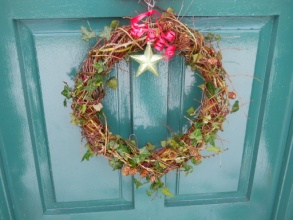 Shape - hexagonsWash hands after touching outside objectsRemind the children about how sharp some sticks can be and to be careful of brambles and stinging nettles.Remind children to be careful not to let the sticks fly out of their hands and go in someone else’s eye.Gloves must be worn for both saw and drill1:1 assistance using saw TinsBambooSticksWillow Introduction and Activity OpportunitiesProblem Solving Activity –  Waggle Dance Game.  Shows how teamwork is the most important part of a bee colony life.  http://www.devonwildlifetrust.org/i/Brilliant_Bees_Curriculum_Resource.pdf Main Activity – Bee Hotel Recap – what are the rules of the Forest? Discuss why we need bees and why they may need shelter over the winter (link hedgehog and shelter building last week).  Discuss pollination and importance to our survivalWe are going to look at the tools that we will be using – mini bow saw.  SAFETY.The bamboo needs to be measured accurately to fit into the tin can.Attach bamboo to the table using the clampMark where the cut is going to be madeHold the bamboo using the gloved hand and your partner holding the bamboo above the clampSaw slowly and steadily making sure that you let the saw do the work – do not push down.When finished put the bamboo into the tin can ready for the bees.Christmas Wreath (children do this independently so that adults can work with tools)Recap using the willow in the dream catchers.  Slowly  bend the willow all the way along to create a ring.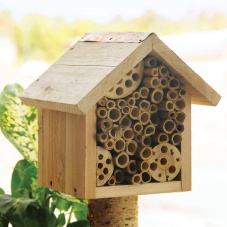 Tie the willow into itself by winding it around itselfDecorate with items from the school grounds – autumn leaves/evergreen Branches (Year One – collect leaves before starting)KS1 in class – Activity One/Two:  Bee activity in classI can use tools to make a bee hotel.I understand that bees are essential for the survival of our food produce.SciencePollinationHibernationArt/DT3D designSculptureUsing toolsPSHELooking after natureNumeracy MeasureShape - hexagonsWash hands after touching outside objectsRemind the children about how sharp some sticks can be and to be careful of brambles and stinging nettles.Remind children to be careful not to let the sticks fly out of their hands and go in someone else’s eye.Gloves must be worn for both saw and drill1:1 assistance using saw VocabularyIntroduction and Activity OpportunitiesProblem Solving Activity –  Waggle Dance Game.  Shows how teamwork is the most important part of a bee colony life.  http://www.devonwildlifetrust.org/i/Brilliant_Bees_Curriculum_Resource.pdf Main Activity – Bee Hotel Recap – what are the rules of the Forest? Discuss why we need bees and why they may need shelter over the winter (link hedgehog and shelter building last week).  Discuss pollination and importance to our survivalWe are going to look at the tools that we will be using – mini bow saw.  SAFETY.The bamboo needs to be measured accurately to fit into the tin can.Attach bamboo to the table using the clampMark where the cut is going to be madeHold the bamboo using the gloved hand and your partner holding the bamboo above the clampSaw slowly and steadily making sure that you let the saw do the work – do not push down.When finished put the bamboo into the tin can ready for the bees.Christmas Wreath (children do this independently so that adults can work with tools)Recap using the willow in the dream catchers.  Slowly  bend the willow all the way along to create a ring.Tie the willow into itself by winding it around itselfDecorate with items from the school grounds – autumn leaves/evergreen Branches (Year One – collect leaves before starting)KS1 in class – Activity One/Two:  Bee activity in classI can use tools to make a bee hotel.I understand that bees are essential for the survival of our food produce.SciencePollinationHibernationArt/DT3D designSculptureUsing toolsPSHELooking after natureNumeracy MeasureShape - hexagonsWash hands after touching outside objectsRemind the children about how sharp some sticks can be and to be careful of brambles and stinging nettles.Remind children to be careful not to let the sticks fly out of their hands and go in someone else’s eye.Gloves must be worn for both saw and drill1:1 assistance using saw BeePollinationEcologySawClampPlenaryPlenary :Recap what the bees mean to us.  How can we help them in the future.EvaluationEvaluationEvaluation